
О внесении изменений в постановление администрации муниципального образования Соль-Илецкий городской округ от 09.03.2016 № 531-п «О правилах служебного поведения муниципальных служащих и комиссии по соблюдению требований к служебному поведению муниципальных служащих и урегулированию конфликта интересов в администрации муниципального образования Соль-Илецкий городской  округ»  В соответствии с Федеральным законом от 25.12.2008 № 273-ФЗ «О противодействии коррупции», Положением о комиссиях по соблюдению требований к служебному поведению федеральных государственных служащих и урегулированию конфликта интересов, утвержденным Указом Президента Российской Федерации от 01.07.2010 № 821 «О комиссиях по соблюдению требований к служебному поведению федеральных государственных служащих и урегулированию конфликта интересов»,  законом Оренбургской области от 15.09.2008 №2369/497- IV- ОЗ «О противодействии коррупции в Оренбургской области» постановляю:     1. Внести изменение в постановление от 09.03.2016 № 531-п «О правилах служебного поведения муниципальных служащих и комиссии по соблюдению требований к служебному поведению муниципальных служащих и урегулированию конфликта интересов в администрации муниципального образования Соль-Илецкий городской  округ»:    1.1. приложение № 2 к постановлению изложить в новой редакции согласно приложению к настоящему постановлению.  2. Контроль за исполнением настоящего постановления  возложить на заместителя главы администрации городского округа по социальным вопросам Л.А.Абубакирову.     3. Постановление вступает в силу после официального опубликования.Глава муниципального образованияСоль-Илецкого городского округа          	                                     В.И. ДубровинРазослано:  прокуратура Соль-Илецкого района, в дело, юридический отдел, комитет по профилактике коррупционных правонарушений Оренбургской области   Состав комиссии по соблюдению требований к служебному поведению и урегулированию конфликта интересов в администрации муниципального образования Соль-Илецкий городской округ  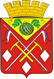 АДМИНИСТРАЦИЯ
МУНИЦИПАЛЬНОГО
ОБРАЗОВАНИЯ
СОЛЬ-ИЛЕЦКИЙ
ГОРОДСКОЙ ОКРУГ
ОРЕНБУРГСКОЙ  ОБЛАСТИ
ПОСТАНОВЛЕНИЕ03.02.2023 № 199-пПриложение                                                                       к постановлению администрации                                                                        муниципального образования                                                                       Соль-Илецкий городской округ                                                                       от 03.02.2023 № 199-пПриложение № 2 к постановлению администрации  муниципального                                                           образования  Соль-Илецкий                                                     городской округ 09.03.2016 № 531-п                                                                         Председатель комиссииАбубакирова Лилия Ахметовназаместитель главы администрации городского округа по социальным вопросам Заместитель председателя комиссииПолосухин Владимир Николаевичпервый заместитель главы администрации городского округа - заместитель главы администрации городского округа по строительству, транспорту, благоустройству и ЖКХСекретарь комиссииКапитонова Елена Аликовна     ведущий специалист ответственный за работу по профилактике коррупционных и иных правонарушений сектора по вопросам муниципальной службы и кадровой работе администрации городского округа Члены комиссии:Члены комиссии:Першин Николай Александровичзаместитель главы администрации городского округа по работе с территориальными отделами  администрации муниципального образования Соль-Илецкий городской округ Кентеньязова Диляра Маликовнаведущий специалист юридического отдела администрации городского округа Мищенко Наталья Юрьевна начальник сектора по вопросам муниципальной службы и кадровой работе администрации городского округаТулаев Сергей Александровичпредседатель комитета экономического анализа и прогнозирования администрации Соль-Илецкого городского округа Терещенко Дмитрий Викторович  начальник отдела внутреннего муниципального финансового контроля администрации городского округаДавыдов Александр Дмитриевичглавный специалист комитета по профилактике коррупционных правонарушений Оренбургской области Федулов Виктор Владимировичпредседатель Соль-Илецкой общественной организации пенсионеров, инвалидов, ветеранов войны, труда, вооруженных сил и правоохранительных органовТарасова Валентина Петровнаруководитель общественной приемной Губернатора Оренбургской области Абдрашитова Альфия Камилевначлен Общественной палаты Оренбургской области Лазарева Ольга Михайловнапредставитель образовательного учреждения среднего профессионального образования (преподаватель дисциплины «История, обществознание, право» ГАПОУ «Соль-Илецкий индустриально-технологический техникум») Куанова Айман Азаматовнапредставитель образовательного учреждения среднего профессионального образования (преподаватель дисциплины «Правовое обеспечение в профессиональной деятельности. Право.» ГАПОУ «Соль-Илецкий индустриально-технологический техникум») 